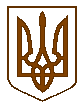 БУЧАНСЬКА     МІСЬКА      РАДАКИЇВСЬКОЇ ОБЛАСТІДВАДЦЯТА   СЕСІЯ         СЬОМОГО    СКЛИКАННЯР  І   Ш   Е   Н   Н   Я« 07 »  листопада   2016 р.	                                                  № 820 -20 – VІІПро організацію звітів депутатівБучанської міської ради VII скликання	На виконання ст.16 Закону України «Про статус депутатів місцевих рад», керуючись Законом України “Про місцеве самоврядування в Україні”, міська радаВИРІШИЛА:Призначити звіти депутатів Бучанської міської ради VІІ скликання перед виборцями   12, 19 та 20 листопада 2016 р. на   13:00 та 14:00  год, згідно з додатком.Повідомити виборців про час і місце проведення звітів через газету «Бучанські новини» або в інший спосіб.Керівникам підприємств, установ і організацій та посадовими особами виконавчого комітету Бучанської міської ради сприяти депутатам в організації звітів перед виборцями.Контроль за виконанням даного рішення покласти постійну комісію з питань регламенту, правової політики, депутатської етики та контролю за виконанням рішень ради та її виконавчого комітету.Головуючий на сесії,депутат  ради						В.П.ОлексюкДодатокдо рішення № 820-20-VIIБучанської міської ради« 07 » листопада 2016 р.Графік проведення звітів депутатів     міської ради VII скликання перед виборцями	Відповідно до Закону України «Про місцеве самоврядування в Україні» та ст.16 Закону України «Про статус депутатів місцевих рад»:- 12  листопада 2016 року  о 14:00  годині відбудуться звіти депутатів Бучанської  міської ради перед виборцями:В приміщенні Центру творчості, вул.Будьонного, 2, в.о.директора,                 Дубравіна О.В., відповідальний – Войтенко Л.Л., завідувач бюджетним відділом:Данюк Р.А., виборчий округ № 1;Таможній О.В., виборчий округ № 2.В приміщенні Бучанської міської ради (зала засідань) вул.Енергетиків, 12, Пронько О.Ф., в.о.керуючого справами, відповідальний – Жуковець В.М., в.о.завідувача відділом містобудування та архітектури:Козак І.О., виборчий округ № 3;Войналович Л.М., виборчий округ № 4;Кравчук О.П., виборчий округ № 6. В підвальному приміщенні кооперативного будинку №15 по вул..Нове Шосе (зала засідань) - відповідальний – Носок М.С., в.о. завідувача відділу планування доходів та податкової політики:Сотніков О.Л., виборчий округ № 5.В приміщенні ЗОШ № 4, вул.Енергетиків, 4, директор, Літкевич А.М., відповідальний – Лукіна О.В.. завідувач відділом економіки:Олексюк В.П., виборчий округ № 7;Наконечний М.П., виборчий округ № 8;Паустовський Д.Л., виборчий округ № 9.В приміщенні Центрального будинку культури, вул.Пушкінська, 61-в, директор, Гордейчук О.М., відповідальний – Докай О.А., завідувач відділом ЖКГ:Джунь Г.Я., виборчий округ № 10;Якубенко В.А., виборчий округ № 12;Цип»ящук К.О., виборчий округ № 13.Хуторянська Н.В., виборчий округ № 34.В приміщенні ЗОШ № 5, вул.Вокзальна, 104, директор, Наконечний М.П., відповідальний – Якубенко С.В., завідувач відділом обліку та звітності:Волковський А.Д., виборчий округ № 11;Подкідишев А.С., виборчий округ № 33;В приміщенні ЗОШ № 1, вул.А.Михайловського, 74, директор, Ісакова Н.В., відповідальний – Вознюк Г.А., завідувач земельним відділом:Квашук О.Я., виборчий округ № 14;Османов М.Ш., виборчий округ № 15;Хвостенко В.В., виборчий округ № 16-18;Кухаренко В.М., виборчий округ № 18-16.В приміщенні ЗОШ № 2, вул.Шевченка, 14, директор, Волинець Л.О., відповідальний –  Ілюхіна А.В., завідувач відділом держархбудконтролю:Ісламова А.В., виборчий округ № 17;Хвостенко В.В., виборчий округ № 16-18;Кухаренко В.М., виборчий округ № 18-16;Янковий Р.В., виборчий округ № 20.В приміщенні Будинку культури, вул.Яблунська, 15, директор, Ларіонова В.П., відповідальний – Архипенко С.П., начальник служби у справах дітей та сім»ї:Йощенко М.М., виборчий округ № 21;Гарбуз О.Л., виборчий округ № 22;Мостіпака С.В., виборчий округ № 23.В  актовій залі адміністративного корпусу КП «Фірма «Агробудпостач», вул.Яблунська, 144, директор, Іващенко П.М., відповідальний –                    Романенко О.В., в.о.завідувача організаційно-кадровим відділом:Карпенко А.В., виборчий округ № 25;Григорусь М.П., виборчий округ № 26.В приміщенні ЗОШ № 3, вул.Вокзальна, 46-а, директор, Морозенко Л.О., відповідальний – Коваленко С.М., начальник відділу з надзвичайних ситуацій:Черненко О.В., виборчий округ № 27;Сусліна Л.В., виборчий округ № 28;Березинець О.Є., виборчий округ № 30;Крупа Г.І., виборчий округ № 31;Великодний А.В., виборчий округ № 32.- 19  листопада 2016 року  о 13:00  годині відбудуться звіти депутатів Бучанської  міської ради перед виборцями:В приміщенні ЗОШ № 3, вул.Вокзальна, 46-а, директор, Морозенко Л.О., відповідальний – Назаренко Г.В., в.о.начальника Управління праці та соціального захисту населення:Животовський О.В., виборчий округ № 24;Окоєв І.М., виборчий округ № 29.- 20  листопада 2016 року  о 13:00  годині відбудуться звіти депутатів Бучанської  міської ради перед виборцями на перехресті вул.Івана Франка та Сім»ї Красовських (біля дитячого майданчика) – відповідальний – Левчук В.В., головний спеціаліст юридичного відділу:Ямненко О.В., виборчий округ № 19.Голова комісії з питань регламенту, правової політики, депутатської етики та контролю за виконанням рішень ради та її виконавчого комітету                    		         К.О.Цип»ящук